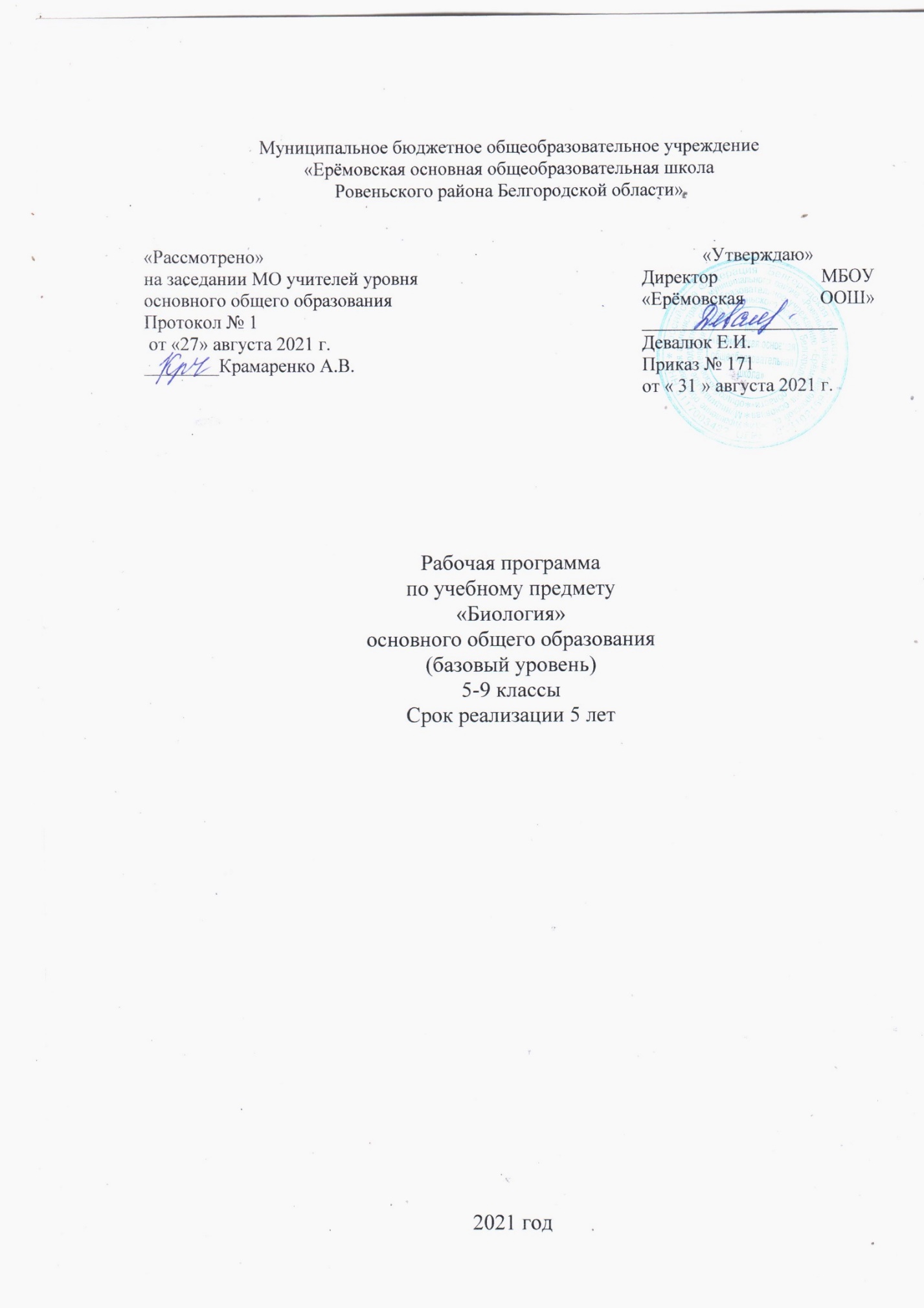                                          Пояснительная записка       Данная рабочая программа разработана на основе программы основного общего образования и авторской программы по биологии В.В.Пасечника, В.В.Латюшина, Г.Г.Швецова для 5-9 классов общеобразовательных учреждений (Москва, Дрофа, 2013) и предназначена для реализации в общеобразовательном учреждении на базовом уровне в 5-9 классах.Рабочая программа составлена с учётом Рабочей программы воспитания муниципального бюджетного общеобразовательного учреждения «Ерёмовская основная общеобразовательная школа Ровеньского района Белгородской области», утвержденной приказом по общеобразовательному учреждению №165 от 28.08.2021 года «Об утверждении основной образовательной программы основного общего образования в новой редакции».Основными направлениями воспитательной деятельности являются:1. Гражданское воспитание; 2. Патриотическое воспитание; 3. Духовно-нравственное воспитание; 4. Эстетическое воспитание; 5. Физическое воспитание, формирование культуры здоровья и эмоционального благополучия;6. Трудовое воспитание; 7. Экологическое воспитание. 8. Ценности научного познания.Соответствует учебному плану МБОУ «Ерёмовская ООШ».Срок реализации 5 летПредлагаемая рабочая программа реализуется в учебниках биологии и учебно – методических пособиях, созданных коллективом авторов под руководством В.В. Пасечника.Программа по биологии строится с учетом следующих содержательных линий:1.	Многообразие и эволюция органического мира;2.	Биологическая природа и социальная сущность человека;3.	Уровневая организация живой природы.     Содержание структурировано в виде трех разделов: «Живые организмы», «Человек и его здоровье», «Общие биологические закономерности».Раздел «Живые организмы» (5-7 класс) включает сведения об отличительных признаках живых организмов, их многообразии, системе органического мира, растениях, животных, грибах, бактериях и лишайниках. Содержание раздела представлено на основе эколого-эволюционного и функционального подходов, в соответствии с которыми акценты в изучении организмов переносятся с особенностей строения отдельных представителей на раскрытие процессов их жизнедеятельности и усложнения в ходе эволюции, приспособленности к среде обитания, роли в экосистемах.	В разделе «Человек и его здоровье» (8 класс) содержатся сведения о человека как биосоциальном существе, строении человеческого организма, процессах жизнедеятельности, особенностях психических процессов, социальной сущности, роли в окружающей среде.	Содержание раздела «Общие биологические закономерности» (9 класс) обобщаются знания и жизни и уровнях организации, раскрываются мировоззренческие вопросы о происхождении и развитии жизни на Земле, обобщаются и углубляются понятия об эволюционном развитии организмов. Обучающиеся знакомятся с основами цитологии, генетики, селекции и теории эволюции. Полученные биологические знания служат основой при рассмотрении экологии организма, популяции, биоценоза, биосферы и об ответственности человека за жизнь на Земле.    	Изучение биологии по предлагаемой программе предполагает ведение фенологических наблюдений, опытнической и практической работы. Для понимания учащимися сущности биологических явлений в программу введены лабораторные работы, экскурсии, демонстрации опытов, проведение наблюдений. Всё это даёт возможность направленно воздействовать на личность учащегося: тренировать память, развивать наблюдательность, мышление, обучать приёмам самостоятельной учебной деятельности, способствовать развитию любознательности и интереса к предмету.Принципы реализации учебного предметанаучный;культурологический;гуманистический;личностно-деятельностный;историко-проблемный;интегративный;компетентностный.Место учебного предмета в учебном планеБиология в основной школе изучается с 5 по 9 класс. В соответствии с БУПом на изучение курса биологии в 5 и 6 классах отводится 34 часа (1 час в неделю), в 7, 8, 9 классах отводится  68 часов (2 часа в неделю).В данной программе по биологии предусмотрены часы, вынесенные в часть, формируемую участниками образовательного процесса, предусмотренные на выполнение практической части программы (выполнение практических и лабораторных работ) текущего контроля уровня биологического образования. В данной части учебного плана отражены различные организации учебных занятий в соответствии с образовательными технологиями, используемые образовательной организацией: проектные задания, исследовательские проекты, самостоятельные и лабораторные работы обучающихся и прочее.Практическая часть: в 5 классе-1 практическая работа, 1 экскурсия, 13 лабораторных работв 6 классе-1 экскурсия, 22 лабораторные работыв 7 классе – 2 экскурсии, 7 лабораторных работв 8 классе – 13 лабораторных работв 9 классе – 8 лабораторных работ, 1 экскурсияПланируемые результатыЛичностные, метапредметные и предметные результаты освоения учебного предмета Биология 5-9 классыИзучение биологии в основной школе обусловливает достижение следующих личностных результатов:Воспитание российской гражданской идентичности: патриотизма, любви и уважения к Отечеству, чувства гордости за свою Родину; осознание своей этнической принадлежности; знание языка, культуры своего народа, своего края, основ культурного наследия народов России и человечества; усвоения гуманистических, демократических и традиционных ценностей многонационального российского общества; воспитание чувства ответственности и долга перед Родиной;Формирование ответственного отношения к учению, готовности и способности обучающихся к саморазвитию и самообразованию на основе мотивации к обучению и познанию, осознанному выбору и построению дальнейшей индивидуальной траектории образования на базе ориентации в мире профессий и профессиональных предпочтений, с учётом устойчивых познавательных интересов;Формирование целостного мировоззрения, соответствующего современному уровню развития науки и общественной практики, учитывающего социальное, культурное, языковое, духовное многообразие современного мира;Формирование осознанного, уважительного и доброжелательного отношения к другому человеку, его мнению, мировоззрению, культуре, языку, вере, гражданской позиции, к истории, культуре, религии, традициям, языкам, ценностям народов России и народов мира; готовности и способности вести диалог с другими людьми и достигать в нём взаимопонимания;Освоение социальных норм, правил поведения, ролей и форм социальной жизни в группах и сообществах; участие в школьном самоуправлении и общественной жизни в пределах возрастных компетенций с учётом региональных, этнокультурных, социальных и экономических особенностей;Развитие сознания и компетентности в решении моральных проблем на основе личностного выбора; формирование нравственных чувств и нравственного поведения, осознанного и ответственного отношения к собственным поступкам;Формирование коммуникативной компетентности в общении и сотрудничестве со сверстниками, старшими и младшими в процессе образовательной, общественно полезной, учебно-исследовательской, творческой и других видов деятельности;Формирование понимания ценности здорового и безопасного образа жизни; усвоение правил индивидуального и коллективного безопасного поведения в чрезвычайных ситуациях, угрожающих жизни и здоровью людей, правил поведения на транспорте и на дорогах;формирование экологической культуры на основе признания ценности жизни во всех её проявлениях и необходимости ответственного, бережного отношения к окружающей среде;Осознание значения семьи в жизни человека и общества; принятие ценности семейной жизни; уважительное и заботливое отношение к членам своей семьи;Развитие эстетического сознания через освоение художественного на, творческой деятельности эстетического характера.Личностные результаты отражают сформированность, в том числе в части:Гражданского воспитанияформирование активной гражданской позиции, гражданской ответственности, основанной на традиционных культурных, духовных и нравственных ценностях российского общества;Патриотического воспитанияценностного отношения к отечественному культурному, историческому и научному наследию, понимания значения химии для  науки в жизни современного общества, способности владеть достоверной информацией о передовых достижениях и открытиях мировой и отечественной  химии, заинтересованности в научных знаниях об устройстве мира и общества;Духовно-нравственного воспитания- представления о социальных нормах и правилах межличностных отношений в коллективе, готовности к разнообразной совместной деятельности при выполнении учебных, познавательных задач, выполнении экспериментов, создании учебных проектов,- стремления к взаимопониманию и взаимопомощи в процессе этой учебной деятельности; готовности оценивать своё поведение и поступки своих товарищей с позиции нравственных и правовых норм с учётом осознания последствий поступков;Физического воспитания, формирования культуры здоровья и эмоционального благополучияосознания ценности жизни, ответственного отношения к своему здоровью, установки на здоровый образ жизни, осознания последствий и неприятия вредных привычек, необходимости соблюдения правил безопасности в быту и реальной жизни;Трудового воспитаниякоммуникативной компетентности в общественно полезной, учебно- исследовательской, творческой и других видах деятельности; интереса к практическому изучению профессий и труда различного рода, в том числе на основе применения предметных знаний, осознанного выбора индивидуальной траектории продолжения образования с учётом личностных интересов и способности к предмету, общественных интересов и потребностей;Экологического воспитанияэкологически целесообразного отношения к природе как источнику Жизни на Земле, основе её существования, понимания ценности здорового и безопасного образа жизни, ответственного отношения к собственному физическому и психическому здоровью, осознания ценности соблюдения правил безопасного поведения при работе с веществами, а также в ситуациях, угрожающих здоровью и жизни людей;способности применять знания, получаемые при изучении предмета, для решения задач, связанных с окружающей природной средой, повышения уровня экологической культуры, осознания глобального характера экологических проблем и путей их решения посредством методов предмета;экологического мышления, умения руководствоваться им в познавательной, коммуникативной и социальной практикеЦенностей научного познанияМировоззренческих представлений соответствующих современному уровню развития науки и составляющих основу для понимания сущности научной картины мира; представлений об основных закономерностях развития природы, взаимосвязях человека с природной средой, о роли предмета в познании этих закономерностей;познавательных мотивов, направленных на получение новых знаний по предмету, необходимых для объяснения наблюдаемых процессов и явлений;познавательной и информационной культуры, в том числе навыков самостоятельной работы с учебными текстами, справочной литературой, доступными техническими средствами информационных технологий;интереса к обучению и познанию, любознательности, готовности и способности к самообразованию, исследовательской деятельности, к осознанному выбору направленности и уровня обучения в дальнейшем;Метапредметные результаты освоения биологии в основной школе должны отражать:Умение самостоятельно определять цели своего обучения, ставить и формулировать для себя новые задачи в учёбе и познавательной деятельности, развивать мотивы и интересы своей познавательной деятельности;Умение самостоятельно планировать пути достижения целей, в том числе альтернативные, осознанно выбирать наиболее эффективные способы решения учебных и познавательных задач;Умение соотносить свои действия с планируемыми результатами осуществлять контроль своей деятельности в процессе достижения результата, определять способы действий в рамках предложенных условий и требований, корректировать свои действия в соответствии с изменяющейся ситуацией;Умение оценивать правильность выполнения учебной задачи, собственные возможности её решения;Владение основами самоконтроля, самооценки, принятия решений и осуществления осознанного выбора в учебной и познавательной деятельности ;Умение определять понятия, создавать обобщения, устанавливать аналогии, классифицировать, самостоятельно выбирать основания и критерии для классификации, устанавливать причинно-следственные связи, строить логическое рассуждение, умозаключение и делать выводы;Умение создавать, применять и преобразовывать знаки и символы, модели и схемы для решения учебных и познавательных задач;Смысловое чтение;Умение организовывать учебное сотрудничество и совместную деятельность с учителем и сверстниками, работать индивидуально и в группе: находить общее решение и разрешать конфликты на основе согласования позиций и учёта интересов, формулировать, аргументировать и отстаивать своё мнение;Умение осознанно использовать речевые средства в соответствии с задачей коммуникации для выражения своих чувств, мыслей и потребностей, планирования и регуляции своей деятельности; владение устной и письменной речью, монологической контекстной речью;Формирование и развитие компетентности в области использовании.Предметными результатами освоения выпускниками основной школы программы по биологии являются:Формирование системы научных знаний о живой природе и закономерностях её развития, исторически быстром сокращении биологического разнообразия в биосфере в результате деятельности человека для создания естественнонаучной картины мира;Формирование первоначальных систематизированных представлений о биологических объектах, процессах, явлениях, закономерностях, об основных биологических теориях, экосистемной организации жизни, о взаимосвязи живого и неживого в биосфере, наследственности и изменчивости организмов, овладение понятийном аппаратом биологии;Приобретение опыта использования методов биологической науки и проведение несложных биологических экспериментов для изучения живых организмов и человека, проведение экологического мониторинга в окружающей среде;Формирование основ экологической грамотности: способности оценивать последствия деятельности человека в природе, влияние факторов риска на здоровье человека; выбирать целевые и смысловые установки в своих действиях и поступках по от ношению к живой природе, здоровью своему и окружающих; осознание необходимости действий по сохранению биоразнообразия и природных местообитаний видов растений и животных;Формирование представлений о значении биологических наук в решении проблем рационального природопользования, защиты здоровья людей в условиях быстрого изменения экологического качества окружающей среды;Освоение приёмов оказания первой помощи, рациональной организации охраны труда и отдыха, выращивания и размножения культурных растений и домашних животных, ухода за ними.Планируемые результаты изучения учебного предмета, курса.Требования к уровню подготовки выпускников. Раздел 1. Живые организмы 5-7 классы. Выпускник научится: • характеризовать некоторые особенности строения и процессов жизнедеятельности биологических объектов (клеток, организмов), их практическую значимость;• применять методы биологической науки для изучения клеток и организмов: проводить наблюдения за живыми организмами, ставить несложные биологические эксперименты и объяснять их результаты, описывать биологические объекты и процессы;• использовать составляющие исследовательской и проектной деятельности по изучению живых организмов (приводить доказательства, классифицировать, сравнивать, выявлять взаимосвязи);• ориентироваться в системе познавательных ценностей: оценивать информацию о живых организмах, получаемую из разных источников; последствия деятельности человека в природе.Выпускник получит возможность научиться:• соблюдать правила работы в кабинете биологии, с биологическими приборами и инструментами;• использовать приёмы оказания первой помощи при отравлении ядовитыми грибами,• выделять эстетические достоинства некоторых объектов живой природы;• осознанно соблюдать основные принципы и правила отношения к живой природе;• ориентироваться в системе моральных норм и ценностей по отношению к объектам живой природы (признание высокой ценности жизни во всех её проявлениях, экологическое сознание, эмоционально-ценностное отношение к объектам живой природы);• находить информацию о живых объектах в научно-популярной литературе, биологических словарях и справочниках, анализировать, оценивать её и переводить из одной формы в другую;• выбирать целевые и смысловые установки в своих действиях и поступках по отношению к живой природе.Раздел 2. Человек и его здоровье. 8 класс. Выпускник научиться: Характеризовать особенности строения и процессов жизнедеятельности организма человека, их практическую значимость; Применять методы биологической науки при изучении организма человека: проводить наблюдения за состоянием собственного организма, измерения, ставить несложные биологические эксперименты и объяснять их результаты; Владеть составляющими исследовательской и проектной деятельности по изучению организма человека: приводить доказательства родства человека с млекопитающими животными, сравнивать клетки, ткани, процессы жизнедеятельности организма человека; выявлять взаимосвязи между особенностями строения клеток, тканей, органов, систем органов и их функциями; Ориентироваться в системе познавательных ценностей: оценивать информацию об организме человека, получаемую из разных источников; последствия выявления факторов риска на здоровье человека. Выпускник получит возможность научиться: Использовать на практике приёмы оказания первой медицинской помощи при простудных заболеваниях, ожогах, обморожениях, травмах, спасении утопающего; рациональной организации труда и отдыха; проведения наблюдений за состоянием собственного организма; Выделять эстетические достоинства человеческого тела; Реализовывать установки здорового образа жизни; Ориентироваться в системе моральных норм и ценностей по отношению к собственному здоровью и здоровью других людей; Находить в учебной и научно-популярной литературе информацию об организме человека, оформлять её в виде устных сообщений, докладов, рефератов, презентаций; Анализировать и оценивать целевые и смысловые установки в своих действиях и поступках по отношению к здоровью своему и окружающих; последствия влияния факторов риска на здоровье человека. Раздел 3. Общие биологические закономерности. 9 класс. Выпускник научиться: Характеризовать общие биологические закономерности, их практическую значимость; Применять методы биологической науки для изучения общих биологических закономерностей: наблюдать и описывать клетки на готовых микропрепаратах, экосистемы своей местности; Владеть составляющими проектной и исследовательской деятельности по изучению общих биологических закономерностей, свойственных живой природе; приводить доказательства необходимости защиты окружающей среды; выделять отличительные признаки живых организмов; существенные признаки биологических систем и биологических процессов; Ориентироваться в системе познавательных ценностей: оценивать информацию о деятельности человека в природе, получаемую из разных источников; анализировать и оценивать последствия деятельности человека в природе; Выпускник получит возможность научиться: выдвигать гипотезы о возможных последствиях деятельности человека в экосистемах и биосфере; аргументировать свою точку зрения в ходе дискуссии по обсуждению глобальных экологических проблем. Система оценки достижения планируемых результатов освоения программы предполагает комплексный подход к оценке результатов образования, позволяющий вести оценку достижения обучающимися всех трёх групп результатов образования: личностных, метапредметных и предметных. В соответствии с требованиями Стандарта достижение личностных результатов не выносится на итоговую оценку обучающихся, а является предметом оценки эффективности воспитательно-образовательной деятельности образовательного учреждения и образовательных систем разного уровня. Основной процедурой итоговой оценки достижения метапредметных результатов является защита итогового индивидуального проекта. Дополнительным источником данных о достижении отдельных метапредметных результатов будут служить результаты выполнения проверочных работ (как правило, тематических). В ходе текущей, тематической, промежуточной оценки будет оценено достижение коммуникативных и регулятивных действий. При этом обязательными составляющими системы внутришкольного мониторинга образовательных достижений являются материалы:• стартовой диагностики;• текущего выполнения учебных исследований и учебных проектов;• промежуточных и итоговых комплексных работ на межпредметной основе, направленных на оценку сформированности познавательных, регулятивных и коммуникативных действий при решении учебно-познавательных и учебно-практических задач, основанных на работе с текстом;• текущего выполнения выборочных учебно-практических и учебно-познавательных заданий на оценку способности и готовности учащихся к освоению систематических знаний, их самостоятельному пополнению, переносу и интеграции; способности к сотрудничеству и коммуникации, к решению личностно и социально значимых проблем и воплощению решений в практику; способности и готовности к использованию ИКТ в целях обучения и развития; способности к самоорганизации, саморегуляции и рефлексии;• защиты итогового индивидуального проекта.Система оценки предметных результатов освоения программы с учётом уровневого подхода, принятого в Стандарте, предполагает выделение базового уровня достижений как точки отсчёта при построении всей системы оценки и организации индивидуальной работы с обучающимися. Для оценки динамики формирования предметных результатов в системе внутришкольного мониторинга образовательных достижений будут зафиксированы и проанализированы данные о сформированности умений и навыков, способствующих освоению систематических знаний, в том числе:• первичному ознакомлению, отработке и осознанию теоретических моделей и понятий (общенаучных и базовых для данной области знания), стандартных алгоритмов и процедур;• выявлению и осознанию сущности и особенностей изучаемых объектов, процессов и явлений действительности (природных, социальных, культурных, технических и др.) в соответствии с содержанием конкретного учебного предмета, созданию и использованию моделей изучаемых объектов и процессов, схем;• выявлению и анализу существенных и устойчивых связей и отношений между объектами и процессами.При этом обязательными составляющими системы накопленной оценки являются материалы:• стартовой диагностики;• тематических и итоговых проверочных работ по всем учебным предметам;• творческих работ, включая учебные исследования и учебные проекты.2. СОДЕРЖАНИЕ УЧЕБНОГО ПРЕДМЕТАРаздел «Живые организмы» 5-7 классБиология. Бактерии, грибы, растения5 класс       Введение  (6 часов)       Биология – наука о живой природе. Методы исследования в биологии. Царства бактерий, грибов, растений и животных. Отличительные признаки живого и неживого. Связь организмов со средой обитания. Взаимосвязь организмов в природе. Экологические факторы и их влияние на живые организмы. Влияние деятельности человека на природу, её охрана. Практические работыФенологические наблюдения за сезонными изменениями в природе.ЭкскурсияМногообразие живых организмов, осенние явления в жизни растений и животных.Тема 1. Клеточное строение организмов (9 часов)      Устройство увеличительных приборов (лупа, световой микроскоп). Клетка и её строение: оболочка, цитоплазма, ядро, вакуоли, пластиды. Жизнедеятельность клетки: поступление веществ в клетку (дыхание, питание), рост, развитие и деление клетки. Понятие «ткань».Демонстрация      Микропрепараты различных растительных тканей.Лабораторные работыЛабораторная работа №1. Устройство лупы и светового микроскопа. Правила работы с ними.Лабораторная работа №2. Изучение клеток растений с помощью лупы.Лабораторная работа №.3. Приготовление препарата кожицы чешуи лука, рассматривание его под микроскопом.Лабораторная работа №4.Приготовление препаратов и рассматривание под микроскопом пластид в клетках листа элодеи, плодов томата, рябины, шиповника.Лабораторная работа №5.Рассматривание под микроскопом готовых микропрепаратов различных растительных тканей.      Тема 2. Царство Бактерии (2 часа)Строение и жизнедеятельность бактерий. Размножение бактерий. Бактерии, их роль в природе и жизни человека. Разнообразие бактерий, их распространение в природе.Тема 3. Царство Грибы(5 часов)       Грибы. Общая характеристика грибов, их строение и жизнедеятельность. Шляпочные грибы. Съедобные и ядовитые грибы. Правила сбора съедобных грибов и их охрана. Профилактика отравления грибами. Дрожжи, плесневые грибы. Грибы - паразиты. Роль грибов в природе и жизни человека.Демонстрация      Муляжи плодовых тел шляпочных грибов. Натуральные объекты (трутовик, ржавчина, головня, спорынья).Лабораторные работыЛабораторная работа №6. Строение плодовых тел шляпочных грибов.Лабораторная работа №7. Строение плесневого гриба мукора.Лабораторная работа №8. Строение дрожжей.Тема 4. Царство Растения (12 часов)Растения. Ботаника – наука о растениях. Методы изучения растений. Общая характеристика растительного царства. Многообразие растений, их связь со средой обитания. Роль в биосфере. Охрана растений. Основные группы растений (водоросли, мхи, плауны, папоротники, голосеменные, покрытосеменные). Водоросли. Многообразие водорослей, среда обитания водорослей. Строение одноклеточных и многоклеточных водорослей. Роль водорослей в природе и жизни человека, охрана водорослей. Лишайники, их строение, разнообразие, среда обитания, значение в природе и жизни человека. Мхи. Многообразие мхов, среда обитания, строение мхов и их значение. Папоротники, хвощи, плауны, их строение, многообразие, среда обитания, роль в природе и жизни человека, охрана редких видов. Голосеменные, их строение и разнообразие, среда обитания, распространение голосеменных, значение в природе и жизни человека, их охрана. Покрытосеменные (цветковые) растения, их строение и многообразие, среда обитания, значение цветковых растений в природе и жизни человека. Происхождение растений. Основные этапы развития растительного мира.Демонстрация      Гербарные экземпляры растений. Отпечатки ископаемых растений.Лабораторные работыЛабораторная работа №9. Строение зеленых водорослей.Лабораторная работа №10 Строение мха (на местных видах)Лабораторная работа №11.Строение спороносящего хвоща.Лабораторная работа №12.   Строение спороносящего папоротника.Лабораторная работа №13. Строение хвои и шишек хвойных (на примере местных видов)Биология. Многообразие покрытосеменных растений6 класс      Тема 1. Строение и многообразие покрытосеменных растений (16 часов)     Строение семян однодольных и двудольных растений. Виды корней и типы корневых систем. Зоны (участки) корня. Видоизменения корней. Побег. Почки и их строение. Рост и развитие побега. Внешнее строение листа. Клеточное строение листа. Видоизменения листьев. Строение стебля. Многообразие стеблей. Видоизменения побегов. Цветок и его строение. Соцветия. Плоды и их классификация. Распространение плодов и семян.      ДемонстрацияВнешнее и внутреннее строение корня.Строение почек (вегетативной и генеративной) и расположение их на стебле.Строение листа.Макро - и микростроение стебля.Строение цветка. Различные виды соцветий.Сухие и сочные плоды.Лабораторные работыЛабораторная работа №.14. Строение семян двудольных и однодольных растений.Лабораторная работа №15. Виды корней. Стержневая и мочковатая корневые системы. Корневой чехлик и корневые волоски.Лабораторная работа №16. Строение почек. Расположение почек на стебле.Лабораторная работа №17. Внутреннее строение ветки дерева.Лабораторная работа №18. Видоизмененные побеги (корневище, клубень, луковица).Лабораторная работа №19. Строение цветка. Различные виды соцветий.Лабораторная работа №20. Многообразие сухих и сочных плодов.      Тема 2. Жизнь растений (10 часов)Основные процессы жизнедеятельности (питание, дыхание, обмен веществ, рост, развитие, размножение). Минеральное и воздушное питание растений. Фотосинтез. Дыхание растений. Испарение воды. Листопад. Передвижение воды и питательных веществ в растении. Прорастание семян. Способы размножения растений. Размножение споровых растений. Размножение голосеменных растений. Половое и бесполое (вегетативное) размножение покрытосеменных растений.       ДемонстрацияОпыты, доказывающие значение воды, воздуха и тепла для прорастания семян.Питание проростков запасными веществами семени.Получение вытяжки хлорофилла.Поглощение растениями углекислого газа и выделение кислорода на свету.Образование крахмала.Дыхание растений.Испарение воды листьями.Передвижение органических веществ по лубу.Лабораторные и практические работыЛабораторная работа №21 Передвижение воды и минеральных веществ по древесине.Лабораторная работа №22. Вегетативное размножение комнатных растений.      Тема 3. Классификация растений(4 часа)     Основные систематические категории: вид, род, семейство, класс, отдел, царство. Знакомство с классификацией цветковых растений. Класс Двудольные растения. Класс Однодольные. Морфологическая характеристика семейств двудольных и однодольных. Важнейшие сельскохозяйственные растения, биологические основы их выращивания и народнохозяйственное значение.      ДемонстрацияЖивые и гербарные растения. Районированные сорта важнейших сельскохозяйственных растений.      Тема 4. Природные сообщества (4 часа)      Взаимосвязь растений с другими организмами. Симбиоз. Растительные сообщества и их типы. Развитие и смена растительных сообществ. Влияние деятельности человека на растительные сообщества и влияние природной среды на человека.      ЭкскурсияФенологические наблюдения за весенними явлениями в природных сообществах.Биология. Животные.7 класс 	Введение (2 часа)	Общие сведения о животном мире. История развития зоологии. Методы изучения животных. Наука зоология и ее структура. Сходство и различия животных и растений. Систематика животных.	Тема 1.  Простейшие (3 часа )	Многообразие, среда и места обитания. Образ жизни поведение. Биологические   и экологические особенности. Значение в природе и жизни человека. Колониальные организмы.	Демонстрация Микропрепаратов простейших 	Тема 2. Многоклеточные животные (35 часов)	Беспозвоночные животные. Тип Губки. Многообразие, среда обитания, образ жизни. Биологические и экологические особенности. Значение в природе и жизни человека.Тип Кишечнополостные. Многообразие, среда обитания, образ жизни. Биологические   и  экологические особенности. Значение в природе и жизни человека. Исчезающие, редкие  и охраняемые виды.Типы  Плоские,  Круглые,  Кольчатые  черви. Многообразие,  среда  места  обитания.  Образ жизни  и  поведение. Биологические  и  экологические особенности. Значение в природе   и  человека.Тип Моллюски. Многообразие, среда обитания, образ жизни поведение. Биологические   и экологические особенности. Значение природе и жизни человека.Тип Иглокожие. Многообразие, среда обитания, образ жизни и поведение. Биологические и экологические особенности. Значение в природе и жизни человека.Тип Членистоногие. Класс Ракообразные. Многообразие. Среда обитания, образ жизни и поведение. Биологические и экологические особенности. Значение в природе и жизни человека. Исчезающие редкие и охраняемые виды.Класс Паукообразные. Многообразие. Среда обитания, образ жизни и поведение. Биологические и экологические особенности. Значение в природе и жизни человека. Класс Насекомые. Многообразие. Среда обитания, образ жизни и поведение. Биологические и экологические особенности. Значение   в природе и жизни человека.	ДемонстрацияМикропрепаратов гидры.Разнообразных моллюсков и их раковин.Морских звезд и других иглокожих.Лабораторные  работы и практические работыЛабораторная работа №1. Внешнее строение дождевого червя.Лабораторная работа №2. Знакомство с  разнообразием ракообразных.Лабораторная работа №3. Изучение представителей отрядов насекомых.	Тип Хордовые.  Подтип Бесчерепные. Класс Ланцетники. Подтип Черепные. Класс Круглоротые. Надкласс Рыбы. Многообразие: хрящевые, костные. Среда обитания, образ жизни, поведение. Биологические и экологические особенности. Значение в природе и жизни человека. Исчезающие, редкие и охраняемые виды.Класс Земноводные. Многообразие: безногие, хвостатые, бесхвостые. Среда обитания, образ жизни  и поведение. Биологические и экологические особенности. Значение в природе и жизни человека.  Исчезающие, редкие и охраняемые виды.Класс Пресмыкающиеся. Многообразие: ящерицы, змеи, черепахи, крокодилы. Среда обитания, образ жизни и поведение. Биологические и экологические особенности. Значение в природе и жизни человека. Исчезающие, редкие и охраняемые виды.Класс Птицы. Многообразие. Среда обитания, образ жизни и поведение. Биологические   и экологические особенности. Значение в природе и жизни человека. Исчезающие, редкие и охраняемые виды.Класс Млекопитающие. Важнейшие представители отрядов млекопитающих. Среда обитания, образ жизни и поведение. Биологические и экологические особенности. Значение в природе и жизни человека. Исчезающие, редкие и охраняемые виды.	Лабораторные и практические работыЛабораторная работа №4. Внешнее строение и передвижение  рыб.Лабораторная работа №5. Изучение внешнего строения птиц.	Экскурсия  Изучение многообразия птиц.	Тема 3. Эволюция строения функций органов и их систем у животных (12 часов)	Покровы тела. Опорно-двигательная система и способы передвижения.  Полости тела. Органы дыхания, пищеварения, выделения, кровообращения. Кровь. Обмен веществ и энергии. Органы чувств, нервная система, инстинкт, рефлекс. Регуляция деятельности организма.	Демонстрация Влажных препаратов, скелетов, моделей и муляжей.	Лабораторные и практические работыЛабораторная работа №6. Изучение особенностей  покровов тела.	Тема 4. Индивидуальное развитие животных  (4 часа)	Органы размножения, продления рода. Способы размножения животных. Оплодотворение. Развитие с превращением без превращения. Периодизация и продолжительность жизни.	Лабораторные и практические работыЛабораторная работа №7. Изучение стадий развития животных и определение их возраста.	Тема 5. Развитие и закономерности  размещения  животных на Земле (4 часа)	Доказательства эволюции: сравнительно-анатомические, эмбриологические, палеонтологические. Ч.Дарвин о причинах эволюции животного мира. Усложнение строения животных  и разнообразие видов как результат эволюции. Ареалы обитания. Миграции. Закономерности размещения животных.	Демонстрация Палеонтологических доказательств эволюции.          Тема 6. Биоценозы  (4 часа)	Естественные и искусственные биоценозы (водоем, луг, степь, тундра, лес, населенный пункт). Факторы среды и их влияние на биоценоз. Цепи питания, поток энергии. Взаимосвязь компонентов биоценоза и их приспособленность друг к другу.	Экскурсия Изучение взаимосвязи животных с другими компонентами биоценоза. 	Тема 7. Животный мир и   хозяйственная деятельность человека  (4 часа)	Воздействие человека и его деятельности на животных. Промыслы. Одомашнивание.  Разведение, основы содержания и селекции сельскохозяйственных животных. Законы об охране животного мира. Система мониторинга. Охраняемые территории. Красная книга. Рациональное использование животных.Раздел «Человек и его здоровье» 8 классБиология. Человек.8 класс	Тема 1.Введение. Науки, изучающие организм человека(2 часа)	Науки, изучающие организм человека: анатомия, физиология, психология и гигиена. Их становление и методы исследования.	Тема 2. Происхождение человека (3)Место человека в систематике. Доказательства животного происхождения человека. Основные этапы эволюции человека. Влияние биологических и социальных факторов на эволюцию человека. Человеческие расы.	Демонстрация	Модель «Происхождения человека»	Тема 3. Строение организма(4 часа)	Общий обзор организма человека. Уровни организации. Структура тела. Органы и системы органов. Клеточное строение организма. Ткани. Внешняя и внутренняя среда организма. Строение и функции клетки. Жизненные процессы клетки. Ткани. Строение и функции нейрона. Синапс. Центральная и периферическая части нервной системы. Спинной и головной мозг. Рефлекс и рефлекторная дуга.	Демонстрация	Разложение пероксида водорода ферментом каталазой.	Лабораторные и практические работы	Лабораторная работа №1 «Изучение микроскопического строения тканей организма человека».	Тема 4. Опорно-двигательная система (7 часов)	Скелет и мышцы, их функции. Химический состав костей, их макро - и микростроение, типы костей. Скелет человека. Типы соединения костей. Строение мышц и сухожилий. Обзор мышц человеческого тела. Работа скелетных мышц и их регуляция. Последствия гиподинамии. Нарушения осанки и развитие плоскостопия: причины, выявление, предупреждение и исправление. Первая помощь при ушибах, переломах костей и вывихах суставов.	Демонстрация	Скелет человека	Муляж торса человека	Приемы оказания первой помощи при травмах	Лабораторные и практические работыЛабораторная работа №2 «Изучение микроскопического строения кости»Л.Р.№3 Мышцы человеческого тела	Лабораторная работа №4 «Влияние статической и динамической работы на утомление мышц»Лабораторная работа №5 «Выявление нарушения осанки и наличия плоскостопия».Тема 5. Внутренняя среда организма (3 часа)	Внутренняя среда организма, значение её постоянства. Кровь, её состав. Функции клеток крови. Группы крови. Резус-фактор. Переливание крови. Иммунитет, его виды. Л.Пастер и И.И.Мечников. Антигены и антитела. Вакцины, прививки и сыворотки. Аллергические реакции. Пересадка органов и тканей.	Лабораторные и практические работы	Лабораторная работа №6 «Сравнение микроскопического строения крови человека и лягушки»	Тема 6. Кровеносная и лимфатическая системы организма (6 часов)	Кровеносная и лимфатическая системы, их роль в организме. Строение сосудов. Круги кровообращения. Строение и работа сердца. Кровяное давление и пульс. Гигиена сердечно-сосудистой системы. Доврачебная помощь при заболеваниях сердца и сосудов. Первая помощь при кровотечениях.	Демонстрация	Модели сердца и торса человека.	Приемы измерения артериального давления.	Приемы остановки кровотечений.	Лабораторные  практические работы	Лабораторная работа №7 «Подсчет пульса в разных условиях. Измерение артериального давления»Лабораторная работа №8 «Измерение скорости кровотока в сосудах ногтевого ложа».	Тема7. Дыхание (4 часа)	Значение дыхания. Строение и функции органов дыхания. Голосообразование. Заболевания органов дыхания и их предупреждение. Газообмен в легких и тканях. Механизм вдоха и выдоха. Регуляция дыхания. Жизненная ёмкость легких. Гигиена органов дыхания. Приемы оказания первой помощи при отравлении угарным газом, спасении утопающего. Вред табакокурения.	Демонстрация	Модель гортани.	Приемы определения проходимости носовых ходов у маленьких детей.	Лабораторные и практические работы	Лабораторная работа №9 «Измерение жизненной емкости легких. Дыхательные движения»..	Тема 8. Пищеварение (6 часов)	Пищевые продукты и питательные вещества, их роль в обмене веществ. Значение пищеварения. Строение и функции органов пищеварения. Пищеварение в различных отделах пищеварительного тракта. Регуляция деятельности пищеварительной системы. Заболевания органов пищеварения и их профилактика. Гигиена органов пищеварения. Предупреждение желудочно-кишечных инфекций и гельминтозов.	Демонстрация	Торс человека.	Модель зуба человека.	Лабораторные и практические работы	Лабораторная работа №10 «Изучение действия ферментов слюны на крахмал».	Тема 9. Обмен веществ и энергии  (3 часа)	Обмен веществ и превращения энергии в организме. Пластический и энергетический обмен. Обмен воды, минеральных солей, белков, жиров и углеводов. Витамины. Энергозатраты человека и пищевой рацион. Нормы и режим питания. 	Лабораторные и практические работы	Установление зависимости между нагрузкой и уровнем энергетического обмена по результатам функциональной пробы с задержкой дыхания и после нагрузки (выполняется дома).	Составление пищевых рационов в зависимости от энергозатрат (выполняется дома).	Тема 10. Покровные органы. Терморегуляция. Выделение (4 часа)	Покровы тела. Строение и функции кожи. Роль кожи в терморегуляции. Уход за кожей, волосами, ногтями. Гигиена одежды и  обуви. Приемы оказания первой помощи при травмах, ожогах, обморожениях и их профилактика. Закаливание организма. Выделение. Строение и функции выделительной системы. Заболевание органов мочевыделительной системы и их предупреждение.	Демонстрация	Рельефная таблица «Строение почки»	Лабораторные и практические работы	Лабораторная работа №11 «Изучение под лупой тыльной и ладонной поверхности кисти»..	Тема 11. Нервная система (5 часов)	Значение нервной системы. Строение нервной системы. Строение и функции спинного мозга. Строение и функции головного мозга. Доли больших полушарий и сенсорные зоны коры. Соматический и вегетативный отделы нервной системы.	Демонстрация	Модель головного мозга человека	Лабораторные и практические работы	Лабораторная работа №12 «Изучение строения головного мозга»..	Тема 12. Анализаторы. Органы чувств (5 часов)	Органы чувств и анализаторы, их значение. Строение и функции органов зрения и слуха. Зрительный и слуховой анализаторы. Гигиена зрения и слуха. Нарушения зрения и слуха и их предупреждение. Органы равновесия, кожно-мышечной чувствительности, обоняния, вкуса  и их анализаторы. Взаимодействие анализаторов.	Демонстрация	Модели глаза человека.	Модели уха человека.	Лабораторные и практические работы	Лабораторная работа №13 «Изучение строения и работы органа зрения».	Тема 13. Высшая нервная деятельность. Поведение. Психика (5 часов)	Вклад отечественных ученых в разработку учения о высшей нервной деятельности.  И.М.Сеченов и И.П.Павлов. Безусловные и условные рефлексы. Врожденные и приобретенные программы поведения. Сон. Особенности высшей нервной деятельности человека: речь и сознание, трудовая деятельность. Познавательные процессы: ощущения, восприятие, представления, память, воображение, мышление. Воля. Эмоции. Внимание. 	Демонстрация	Безусловные и условные рефлексы человека.	Двойственные изображения.	Выполнение тестов на внимание, виды памяти, тип мышления.	Лабораторные  практические работы	Выработка навыка зеркального письма как пример разрушения старого и выработки нового динамического стереотипа.	Изменение числа колебаний образа усеченной пирамиды при непроизвольном, произвольном внимании и при активной работе с объектом.	Тема 14. Железы внутренней секреции (эндокринная система) (2 часа)	 Железы внешней, внутренней и смешанной секреции. Свойства гормонов. Взаимодействие нервной и гуморальной регуляции. Заболевания, связанные с нарушением деятельности желёз внутренней секреции и их предупреждение.	Демонстрация	Модель черепа с откидной крышкой для показа месторасположения гипофиза.	Тема 15. Индивидуальное развитие организма (5 часов)	Размножение и развитие. Половые железы и половые клетки. Оплодотворение, внутриутробное развитие. Беременность. Вредное влияние на развитие организма  наркогенных веществ (табака, алкоголя, наркотиков). Роды. Развитие после рождения. Половое созревание. Наследственные и врожденные заболевания. Инфекции, передающиеся половым путем, их профилактика. ВИЧ-инфекция и её профилактика. Биологическая и социальная зрелость. Темперамент и характер. Интересы, склонности, способности. 	Демонстрация	Тесты, определяющие темперамент.Раздел «Общие биологические закономерности» 9 классБиология. Введение в общую биологию9 класс 	Введение (3 часа)	Биология наука о живой природе. Значение биологических знаний в современной жизни. Методы исследования биологии. Современные представления  о сущности жизни. Свойства живого. Уровни организации живой природы.	Демонстрация	Портреты ученых, внесших вклад в развитие биологической науки.	Тема 1. Молекулярный уровень (10 часов)	Общая характеристика молекулярного уровня организации живого. Состав, строение и функции органических веществ, входящих в состав живого: углеводы, липиды, белки, нуклеиновые кислоты, АТФ, витамины. Биологические катализаторы. Вирусы.	Демонстрация	Схемы строения молекул органических соединений	Модель ДНК	Лабораторные и практические работыЛабораторная работа №1 «Расщепление пероксида водорода ферментом каталазой». 	Тема 2. Клеточный уровень (14 часов)	Общая характеристика клеточного уровня организации живого. Клетка - структурная и функциональная единица жизни. Методы изучения клетки. Основные положения клеточной теории. Химический состав клетки и его постоянство. Строение клетки. Функции органоидов клетки. Прокариоты, эукариоты. Хромосомный набор клетки. Обмен веществ и превращение энергии  - основа жизнедеятельности клетки. Аэробное и анаэробное дыхание. Рост. Развитие и жизненный цикл клеток. Общие понятия о делении клетки (митоз, мейоз). Автотрофы и гетеротрофы.	Демонстрация	Моделей-аппликаций  «Митоз», «Мейоз»	Лабораторные и практические работыЛабораторная работа № 2 «Изучение клеток и тканей растений и животных на готовых микропрепаратах»	Тема 3. Организменный уровень (13 часов)	Бесполое и половое размножение организмов. Половые клетки. Оплодотворение. Индивидуальное развитие организмов. Биогенетический закон. Наследственность и изменчивость – свойства организмов. Основные закономерности передачи наследственной информации. Закономерности изменчивости.	Демонстрация	Микропрепараты яйцеклетки и сперматозоида животных.	Лабораторные и практические работы	Лабораторная работа №3. Решение генетических задач на моногибридное скрещивание. Лабораторная работа №4 Решение генетических задач на наследование признаков при неполном доминированииЛабораторная работа №5. Решение генетических задач.Лабораторная работа №6. Решение генетических задач на наследование признаков, сцепленных с полом.Лабораторная работа № 7 «Выявление изменчивости организмов».	Тема 4. Популяционно-видовой уровень (8 часов)	Вид, его критерии. Популяция – элементарная единица эволюции. Развитие эволюционных представлений. Ч.Дарвин – основоположник учения об эволюции. Факторы эволюции: наследственная изменчивость, борьба за существование, естественный отбор. Результаты эволюции: многообразие видов, приспособленность организмов к среде обитания. Искусственный отбор. Селекция. Образование видов – микроэволюция. Макроэволюция. Экология как наука. Экологические факторы и условия среды.	Демонстрация	Гербарии и коллекции, иллюстрирующие изменчивость, наследственность, приспособленность.	Лабораторные и практические работы	Лабораторная работа №8.Изучение морфологического критерия вида.	Тема 5. Экосистемный уровень (6 часов)	Биоценоз. Экосистема. Биогеоценоз. Взаимосвязь популяций в биогеоценозе. Цепи питания. Обмен веществ, поток и превращение энергии в биоценозе. Искусственные биоценозы. Экологическая сукцессия.	Экскурсия	Изучение и описание экосистемы своей местности.	Тема 6. Биосферный уровень (11 часов)	Биосфера и её структура, свойства, закономерности. Круговорот веществ и превращение энергии в биосфере. Экологические кризисы. Основы рационального природопользования. Возникновение и развитие жизни. Взгляды, гипотезы и теории о происхождении жизни. Краткая история развития органического мира. Доказательства эволюции.	Демонстрация	Модель-аппликация «Биосфера и человек»	Окаменелости и  отпечатки древних организмов.3.ТЕМАТИЧЕСКОЕ ПЛАНИРОВАНИЕ С ОПРЕДЕЛЕНИЕМ ОСНОВНЫХ ВИДОВ УЧЕБНОЙ ДЕЯТЕЛЬНОСТИТемаКол-вочасовКол-вочасовХарактеристика основных видов учебной деятельностиОсновные направления воспитательной деятельности	Основные направления воспитательной деятельности	Основные направления воспитательной деятельности	Биология. Бактерии, грибы, растения5 класс (34 часа)Биология. Бактерии, грибы, растения5 класс (34 часа)Биология. Бактерии, грибы, растения5 класс (34 часа)Биология. Бактерии, грибы, растения5 класс (34 часа)Введение66Объясняют роль биологии в практической  деятельности людей. Соблюдают  правила работы в кабинете биологии, с биологическими приборами и инструментами. 2.Патриотическое 2.3. 3. Духовно-нравственное3.4., 5. Физическое воспитание, формирование культуры здоровья и эмоционального благополучия 5.2.  6.Трудовое воспитание 6.2, 7. Экологическое воспитание 7.1,8.Ценности научного познания  8.1, 8.22.Патриотическое 2.3. 3. Духовно-нравственное3.4., 5. Физическое воспитание, формирование культуры здоровья и эмоционального благополучия 5.2.  6.Трудовое воспитание 6.2, 7. Экологическое воспитание 7.1,8.Ценности научного познания  8.1, 8.22.Патриотическое 2.3. 3. Духовно-нравственное3.4., 5. Физическое воспитание, формирование культуры здоровья и эмоционального благополучия 5.2.  6.Трудовое воспитание 6.2, 7. Экологическое воспитание 7.1,8.Ценности научного познания  8.1, 8.2Клеточное строение организмов99Соблюдают правила работы с лупой, микроскопом и биологическими инструментамиВыделяют существенные признаки строения и жизнедеятельности клетки.Различают на таблицах и микропрепаратах части и органоиды клетки.Наблюдают части и органоиды клетки под микроскопом и описывают их.2.Патриотическое 2.3. 3. Духовно-нравственное3.4., 5. Физическое воспитание, формирование культуры здоровья и эмоционального благополучия 5.2.  6.Трудовое воспитание 6.2, 7. Экологическое воспитание 7.1,8.Ценности научного познания  8.1, 8.22.Патриотическое 2.3. 3. Духовно-нравственное3.4., 5. Физическое воспитание, формирование культуры здоровья и эмоционального благополучия 5.2.  6.Трудовое воспитание 6.2, 7. Экологическое воспитание 7.1,8.Ценности научного познания  8.1, 8.22.Патриотическое 2.3. 3. Духовно-нравственное3.4., 5. Физическое воспитание, формирование культуры здоровья и эмоционального благополучия 5.2.  6.Трудовое воспитание 6.2, 7. Экологическое воспитание 7.1,8.Ценности научного познания  8.1, 8.2Бактерии22Выделяют существенные признаки строения и жизнедеятельности бактерий.Объясняют роль бактерий в природе и жизни человека.Приводят доказательства необходимости соблюдения мер профилактики заболеваний, вызываемых бактериями.2.Патриотическое 2.3. 3. Духовно-нравственное3.4., 5. Физическое воспитание, формирование культуры здоровья и эмоционального благополучия 5.2.  6.Трудовое воспитание 6.2, 7. Экологическое воспитание 7.1,8.Ценности научного познания  8.1, 8.22.Патриотическое 2.3. 3. Духовно-нравственное3.4., 5. Физическое воспитание, формирование культуры здоровья и эмоционального благополучия 5.2.  6.Трудовое воспитание 6.2, 7. Экологическое воспитание 7.1,8.Ценности научного познания  8.1, 8.22.Патриотическое 2.3. 3. Духовно-нравственное3.4., 5. Физическое воспитание, формирование культуры здоровья и эмоционального благополучия 5.2.  6.Трудовое воспитание 6.2, 7. Экологическое воспитание 7.1,8.Ценности научного познания  8.1, 8.2Грибы55Выделяют существенные признаки строения и жизнедеятельности грибов.Объясняют роль грибов в природе и жизни человека.Различают съедобные и ядовитые грибы.Осваивают приемы оказания первой помощи при отравлении ядовитыми грибами.Приводят доказательства необходимости соблюдения мер профилактики заболеваний, вызываемых грибами.2.Патриотическое 2.3. 3. Духовно-нравственное3.4., 5. Физическое воспитание, формирование культуры здоровья и эмоционального благополучия 5.2.  6.Трудовое воспитание 6.2, 7. Экологическое воспитание 7.1,8.Ценности научного познания  8.1, 8.22.Патриотическое 2.3. 3. Духовно-нравственное3.4., 5. Физическое воспитание, формирование культуры здоровья и эмоционального благополучия 5.2.  6.Трудовое воспитание 6.2, 7. Экологическое воспитание 7.1,8.Ценности научного познания  8.1, 8.22.Патриотическое 2.3. 3. Духовно-нравственное3.4., 5. Физическое воспитание, формирование культуры здоровья и эмоционального благополучия 5.2.  6.Трудовое воспитание 6.2, 7. Экологическое воспитание 7.1,8.Ценности научного познания  8.1, 8.2Растения1212Выделяют существенные признаки строения растений разных отделов.Различают на живых объектах и таблицах растения разных отделов.Определяют принадлежность растений к определенной систематической группе (классифицируют).Сравнивают  представителей разных групп растений,  делают выводы на основе сравнения. Объясняют роль растений разных отделов в жизни человека.Приводят доказательства родства, общности происхождения и эволюции растений.Находят информацию о растениях в научно-популярной литературе, биологических словарях, справочниках, ресурсах Интернет, анализируют и оценивают её, переводят из одной форму в другую.Выявляют эстетические достоинства представителей растительного мира.2.Патриотическое 2.3. 3. Духовно-нравственное3.4., 5. Физическое воспитание, формирование культуры здоровья и эмоционального благополучия 5.2.  6.Трудовое воспитание 6.2, 7. Экологическое воспитание 7.1,8.Ценности научного познания  8.1, 8.22.Патриотическое 2.3. 3. Духовно-нравственное3.4., 5. Физическое воспитание, формирование культуры здоровья и эмоционального благополучия 5.2.  6.Трудовое воспитание 6.2, 7. Экологическое воспитание 7.1,8.Ценности научного познания  8.1, 8.22.Патриотическое 2.3. 3. Духовно-нравственное3.4., 5. Физическое воспитание, формирование культуры здоровья и эмоционального благополучия 5.2.  6.Трудовое воспитание 6.2, 7. Экологическое воспитание 7.1,8.Ценности научного познания  8.1, 8.2Биология. Многообразие покрытосеменных растений6 класс (34 часа)Биология. Многообразие покрытосеменных растений6 класс (34 часа)Биология. Многообразие покрытосеменных растений6 класс (34 часа)Биология. Многообразие покрытосеменных растений6 класс (34 часа)Строение и многообразие покрытосеменных растенийСтроение и многообразие покрытосеменных растений16Выявляют существенные признаки строения органов покрытосеменных растений.Сравнивают клетки разных тканей, образующих органы покрытосеменных растений, на основе сравнения делают выводы.Выявляют взаимосвязи между особенностями строения клеток, тканей, органов и выполняемыми ими функциями у растений.Различают на живых объектах и таблицах органы покрытосеменных растений.Находят информацию о растениях в научно-популярной литературе, биологических словарях, справочниках, ресурсах Интернет, анализируют и оценивают её, переводят из одной форму в другую.2.Патриотическое 2.3. 3. Духовно-нравственное3.4., 5. Физическое воспитание, формирование культуры здоровья и эмоционального благополучия 5.2.  6.Трудовое воспитание 6.2, 7. Экологическое воспитание 7.1,8.Ценности научного познания  8.1, 8.22.Патриотическое 2.3. 3. Духовно-нравственное3.4., 5. Физическое воспитание, формирование культуры здоровья и эмоционального благополучия 5.2.  6.Трудовое воспитание 6.2, 7. Экологическое воспитание 7.1,8.Ценности научного познания  8.1, 8.22.Патриотическое 2.3. 3. Духовно-нравственное3.4., 5. Физическое воспитание, формирование культуры здоровья и эмоционального благополучия 5.2.  6.Трудовое воспитание 6.2, 7. Экологическое воспитание 7.1,8.Ценности научного познания  8.1, 8.2Жизнь растенийЖизнь растений10Выделяют существенные признаки процессов жизнедеятельности растений.Сравнивают способы размножения растений, делают выводы на основе сравнения.Ставят биологические эксперименты по изучению процессов жизнедеятельности растительного организма и объясняют их результаты.Проводят наблюдения за ростом и развитием растений.Осваивают приемы выращивания и размножения культурных растений.Находят информацию о растениях в научно-популярной литературе, биологических словарях, справочниках, ресурсах Интернет, анализируют и оценивают её, переводят из одной форму в другую.2.Патриотическое 2.3. 3. Духовно-нравственное3.4., 5. Физическое воспитание, формирование культуры здоровья и эмоционального благополучия 5.2.  6.Трудовое воспитание 6.2, 7. Экологическое воспитание 7.1,8.Ценности научного познания  8.1, 8.22.Патриотическое 2.3. 3. Духовно-нравственное3.4., 5. Физическое воспитание, формирование культуры здоровья и эмоционального благополучия 5.2.  6.Трудовое воспитание 6.2, 7. Экологическое воспитание 7.1,8.Ценности научного познания  8.1, 8.22.Патриотическое 2.3. 3. Духовно-нравственное3.4., 5. Физическое воспитание, формирование культуры здоровья и эмоционального благополучия 5.2.  6.Трудовое воспитание 6.2, 7. Экологическое воспитание 7.1,8.Ценности научного познания  8.1, 8.2Классификация растенийКлассификация растений4Выделяют существенные признаки классов и семейств покрытосеменных растений.Сравнивают представителей разных семейств и делают выводы на основе сравнения.Различают на живых объектах, таблицах и  гербариях наиболее распространенные растения разных семейств, опасные для человека растения.Объясняют роль представителей разных семейств растений в жизни человека.Приводят доказательства необходимости соблюдения мер профилактики заболеваний, вызываемых растениями.Осваивают приемы: работы с определителями растений;  оказания первой помощи при отравлении ядовитыми растениями. Находят информацию о растениях в научно-популярной литературе, биологических словарях, справочниках, ресурсах Интернет, анализируют и оценивают её, переводят из одной форму в другую.Определяют принадлежность растений к определенному классу и семейству (классифицируют)Выявляют эстетические достоинства представителей растительного мира.2.Патриотическое 2.3. 3. Духовно-нравственное3.4., 5. Физическое воспитание, формирование культуры здоровья и эмоционального благополучия 5.2.  6.Трудовое воспитание 6.2, 7. Экологическое воспитание 7.1,8.Ценности научного познания  8.1, 8.22.Патриотическое 2.3. 3. Духовно-нравственное3.4., 5. Физическое воспитание, формирование культуры здоровья и эмоционального благополучия 5.2.  6.Трудовое воспитание 6.2, 7. Экологическое воспитание 7.1,8.Ценности научного познания  8.1, 8.22.Патриотическое 2.3. 3. Духовно-нравственное3.4., 5. Физическое воспитание, формирование культуры здоровья и эмоционального благополучия 5.2.  6.Трудовое воспитание 6.2, 7. Экологическое воспитание 7.1,8.Ценности научного познания  8.1, 8.2Природные сообществаПриродные сообщества4Выделяют существенные признаки разных типов растительных сообществ.Выявляют приспособленность растений  к среде обитания, взаимосвязи в растительном сообществе.Определяют цель и смысл своих действий по отношению к объектам растительного мира.2.Патриотическое 2.3. 3. Духовно-нравственное3.4., 5. Физическое воспитание, формирование культуры здоровья и эмоционального благополучия 5.2.  6.Трудовое воспитание 6.2, 7. Экологическое воспитание 7.1,8.Ценности научного познания  8.1, 8.22.Патриотическое 2.3. 3. Духовно-нравственное3.4., 5. Физическое воспитание, формирование культуры здоровья и эмоционального благополучия 5.2.  6.Трудовое воспитание 6.2, 7. Экологическое воспитание 7.1,8.Ценности научного познания  8.1, 8.2Биология. Животные7 класс (68 часов)Биология. Животные7 класс (68 часов)Биология. Животные7 класс (68 часов)Биология. Животные7 класс (68 часов)ВведениеВведение2Выделяют существенные признаки строения и жизнедеятельности животных.Сравнивают растения и животных. Делают выводы на основе сравнения.Объясняют роль различных животных в жизни человека.Выделяют эстетические достоинства представителей животного мира.2.Патриотическое 2.3. 3. Духовно-нравственное3.4., 5. Физическое воспитание, формирование культуры здоровья и эмоционального благополучия 5.2.  6.Трудовое воспитание 6.2, 7. Экологическое воспитание 7.1,8.Ценности научного познания  8.1, 8.22.Патриотическое 2.3. 3. Духовно-нравственное3.4., 5. Физическое воспитание, формирование культуры здоровья и эмоционального благополучия 5.2.  6.Трудовое воспитание 6.2, 7. Экологическое воспитание 7.1,8.Ценности научного познания  8.1, 8.2ПростейшиеПростейшие3Выделяют существенные признаки одноклеточных животных.Сравнивают представителей разных групп простейших, делают выводы на основе сравнения.Наблюдают и описывают простейших.Различают на живых объектах и таблицах представителей разных групп простейших, опасных простейших для человека.Объясняют роль простейших в жизни человека.Выявляют принадлежность простейших к определенной систематической группе.Приводят доказательства необходимости соблюдения мер профилактики заболеваний, вызываемых простейшими.Находят информацию о простейших в научно-популярной литературе, биологических словарях и справочниках, ресурсах Интернет, анализируют и оценивают ее, переводят из одной формы в другую.Выявляют эстетические достоинства некоторых простейших.2.Патриотическое 2.3. 3. Духовно-нравственное3.4., 5. Физическое воспитание, формирование культуры здоровья и эмоционального благополучия 5.2.  6.Трудовое воспитание 6.2, 7. Экологическое воспитание 7.1,8.Ценности научного познания  8.1, 8.22.Патриотическое 2.3. 3. Духовно-нравственное3.4., 5. Физическое воспитание, формирование культуры здоровья и эмоционального благополучия 5.2.  6.Трудовое воспитание 6.2, 7. Экологическое воспитание 7.1,8.Ценности научного познания  8.1, 8.2Многоклеточные животныеМногоклеточные животные35Выделяют существенные признаки многоклеточных  животных разных групп.Сравнивают представителей разных групп животных, делают выводы на основе сравнения.Различают на живых объектах, в коллекциях и таблицах животных разных типов и классов, опасных  для человека животных.Объясняют роль различных животных  в жизни человека.Выявляют принадлежность животных к определенной систематической группе.Осваивают приемы оказания первой помощи при укусах животных.Приводят доказательства необходимости соблюдения мер профилактики заболеваний, вызываемых животными.Находят информацию о животных в научно-популярной литературе, биологических словарях и справочниках, ресурсах Интернет, анализируют и оценивают ее, переводят из одной формы в другую.Выявляют эстетические достоинства представителей животного мира.2.Патриотическое 2.3. 3. Духовно-нравственное3.4., 5. Физическое воспитание, формирование культуры здоровья и эмоционального благополучия 5.2.  6.Трудовое воспитание 6.2, 7. Экологическое воспитание 7.1,8.Ценности научного познания  8.1, 8.22.Патриотическое 2.3. 3. Духовно-нравственное3.4., 5. Физическое воспитание, формирование культуры здоровья и эмоционального благополучия 5.2.  6.Трудовое воспитание 6.2, 7. Экологическое воспитание 7.1,8.Ценности научного познания  8.1, 8.2Эволюция строения функций органов и их систем у животныхЭволюция строения функций органов и их систем у животных12Выделяют существенные признаки строения и процессов жизнедеятельности животных разных групп.Сравнивают строение и процессы жизнедеятельности животных разных групп, делают выводы на основе сравнения.Выявляют взаимосвязи между особенностями строения органов и выполняемыми ими функциями.Наблюдают и описывают поведение животных.Различают на живых объектах, в коллекциях и таблицах органы и системы органов животных разных типов и классов.Приводят доказательства усложнения животных в ходе эволюции.Находят информацию о животных в научно-популярной литературе, биологических словарях и справочниках, ресурсах Интернет, анализируют и оценивают ее, переводят из одной формы в другую.2.Патриотическое 2.3. 3. Духовно-нравственное3.4., 5. Физическое воспитание, формирование культуры здоровья и эмоционального благополучия 5.2.  6.Трудовое воспитание 6.2, 7. Экологическое воспитание 7.1,8.Ценности научного познания  8.1, 8.22.Патриотическое 2.3. 3. Духовно-нравственное3.4., 5. Физическое воспитание, формирование культуры здоровья и эмоционального благополучия 5.2.  6.Трудовое воспитание 6.2, 7. Экологическое воспитание 7.1,8.Ценности научного познания  8.1, 8.2Индивидуальное развитие животныхИндивидуальное развитие животных4Выделяют существенные признаки процесса размножения и его способов у животных разных групп.Сравнивают строение органов размножения и процессы размножения у животных разных групп; периодизацию и продолжительность жизни, делают выводы на основе сравнения.Различают на таблицах циклы развития животных с превращением и без превращения, стадии развития животных.Приводят доказательства усложнения органов размножения животных в ходе эволюции.2.Патриотическое 2.3. 3. Духовно-нравственное3.4., 5. Физическое воспитание, формирование культуры здоровья и эмоционального благополучия 5.2.  6.Трудовое воспитание 6.2, 7. Экологическое воспитание 7.1,8.Ценности научного познания  8.1, 8.22.Патриотическое 2.3. 3. Духовно-нравственное3.4., 5. Физическое воспитание, формирование культуры здоровья и эмоционального благополучия 5.2.  6.Трудовое воспитание 6.2, 7. Экологическое воспитание 7.1,8.Ценности научного познания  8.1, 8.2Развитие и закономерности  размещения  животных на ЗемлеРазвитие и закономерности  размещения  животных на Земле4Приводят доказательства родства, общности происхождения и усложнения животных в ходе эволюции.Объясняют причины многообразия видов в природе.Выявляют закономерности размещения животных на Земле.2.Патриотическое 2.3. 3. Духовно-нравственное3.4., 5. Физическое воспитание, формирование культуры здоровья и эмоционального благополучия 5.2.  6.Трудовое воспитание 6.2, 7. Экологическое воспитание 7.1,8.Ценности научного познания  8.1, 8.22.Патриотическое 2.3. 3. Духовно-нравственное3.4., 5. Физическое воспитание, формирование культуры здоровья и эмоционального благополучия 5.2.  6.Трудовое воспитание 6.2, 7. Экологическое воспитание 7.1,8.Ценности научного познания  8.1, 8.22.Патриотическое 2.3. 3. Духовно-нравственное3.4., 5. Физическое воспитание, формирование культуры здоровья и эмоционального благополучия 5.2.  6.Трудовое воспитание 6.2, 7. Экологическое воспитание 7.1,8.Ценности научного познания  8.1, 8.22.Патриотическое 2.3. 3. Духовно-нравственное3.4., 5. Физическое воспитание, формирование культуры здоровья и эмоционального благополучия 5.2.  6.Трудовое воспитание 6.2, 7. Экологическое воспитание 7.1,8.Ценности научного познания  8.1, 8.2БиоценозыБиоценозы4Выделяют существенные признаки естественных и искусственных биоценозов; продуцентов, консументов, редуцентов в биоценозе.Определяют принадлежность животных разных групп к консументам и редуцентам.Объясняют  влияние факторов среды на биоценозы. Выявляют приспособленность животных к среде обитания и  взаимосвязи в биоценозе.2.Патриотическое 2.3. 3. Духовно-нравственное3.4., 5. Физическое воспитание, формирование культуры здоровья и эмоционального благополучия 5.2.  6.Трудовое воспитание 6.2, 7. Экологическое воспитание 7.1,8.Ценности научного познания  8.1, 8.22.Патриотическое 2.3. 3. Духовно-нравственное3.4., 5. Физическое воспитание, формирование культуры здоровья и эмоционального благополучия 5.2.  6.Трудовое воспитание 6.2, 7. Экологическое воспитание 7.1,8.Ценности научного познания  8.1, 8.22.Патриотическое 2.3. 3. Духовно-нравственное3.4., 5. Физическое воспитание, формирование культуры здоровья и эмоционального благополучия 5.2.  6.Трудовое воспитание 6.2, 7. Экологическое воспитание 7.1,8.Ценности научного познания  8.1, 8.22.Патриотическое 2.3. 3. Духовно-нравственное3.4., 5. Физическое воспитание, формирование культуры здоровья и эмоционального благополучия 5.2.  6.Трудовое воспитание 6.2, 7. Экологическое воспитание 7.1,8.Ценности научного познания  8.1, 8.2Животный мир и   хозяйственная деятельность человекаЖивотный мир и   хозяйственная деятельность человека4Выделяют существенные признаки домашних животных.Различают на таблицах наиболее распространенных домашних и промысловых животных.Объясняют роль домашних и промысловых животных в жизни человека.Осваивают приемы выращивания и размножения домашних животных.Приводят  доказательства необходимости охраны животных и рационального использования животного мира.Находят информацию о воздействии человека на животный мир; о домашних и промысловых животных; об охраняемых территориях и животных Красной книги в научно-популярной литературе, биологических словарях и справочниках, ресурсах Интернет, анализируют и оценивают ее, переводят из одной формы в другую.Выявляют эстетические достоинства домашних животных; цель и смысл своих действий по отношению к представителям животного мира.2.Патриотическое 2.3. 3. Духовно-нравственное3.4., 5. Физическое воспитание, формирование культуры здоровья и эмоционального благополучия 5.2.  6.Трудовое воспитание 6.2, 7. Экологическое воспитание 7.1,8.Ценности научного познания  8.1, 8.22.Патриотическое 2.3. 3. Духовно-нравственное3.4., 5. Физическое воспитание, формирование культуры здоровья и эмоционального благополучия 5.2.  6.Трудовое воспитание 6.2, 7. Экологическое воспитание 7.1,8.Ценности научного познания  8.1, 8.22.Патриотическое 2.3. 3. Духовно-нравственное3.4., 5. Физическое воспитание, формирование культуры здоровья и эмоционального благополучия 5.2.  6.Трудовое воспитание 6.2, 7. Экологическое воспитание 7.1,8.Ценности научного познания  8.1, 8.22.Патриотическое 2.3. 3. Духовно-нравственное3.4., 5. Физическое воспитание, формирование культуры здоровья и эмоционального благополучия 5.2.  6.Трудовое воспитание 6.2, 7. Экологическое воспитание 7.1,8.Ценности научного познания  8.1, 8.2ТЕМАТИЧЕСКОЕ ПЛАНИРОВАНИЕ С ОПРЕДЕЛЕНИЕМ ОСНОВНЫХ ВИДОВ УЧЕБНОЙ ДЕЯТЕЛЬНОСТИБиология. Человек8 класс (68 часов)ТЕМАТИЧЕСКОЕ ПЛАНИРОВАНИЕ С ОПРЕДЕЛЕНИЕМ ОСНОВНЫХ ВИДОВ УЧЕБНОЙ ДЕЯТЕЛЬНОСТИБиология. Человек8 класс (68 часов)ТЕМАТИЧЕСКОЕ ПЛАНИРОВАНИЕ С ОПРЕДЕЛЕНИЕМ ОСНОВНЫХ ВИДОВ УЧЕБНОЙ ДЕЯТЕЛЬНОСТИБиология. Человек8 класс (68 часов)ТЕМАТИЧЕСКОЕ ПЛАНИРОВАНИЕ С ОПРЕДЕЛЕНИЕМ ОСНОВНЫХ ВИДОВ УЧЕБНОЙ ДЕЯТЕЛЬНОСТИБиология. Человек8 класс (68 часов)Введение. Науки, изучающие организм человека Введение. Науки, изучающие организм человека 2Приводят доказательства взаимосвязи человека и окружающей среды, зависимости здоровья человека от состояния окружающей среды, необходимости защиты среды обитания человека.Выявляют эстетические достоинства человеческого тела.2.Патриотическое 2.3. 3. Духовно-нравственное3.4., 5. Физическое воспитание, формирование культуры здоровья и эмоционального благополучия 5.2.  6.Трудовое воспитание 6.2, 7. Экологическое воспитание 7.1,8.Ценности научного познания  8.1, 8.22.Патриотическое 2.3. 3. Духовно-нравственное3.4., 5. Физическое воспитание, формирование культуры здоровья и эмоционального благополучия 5.2.  6.Трудовое воспитание 6.2, 7. Экологическое воспитание 7.1,8.Ценности научного познания  8.1, 8.22.Патриотическое 2.3. 3. Духовно-нравственное3.4., 5. Физическое воспитание, формирование культуры здоровья и эмоционального благополучия 5.2.  6.Трудовое воспитание 6.2, 7. Экологическое воспитание 7.1,8.Ценности научного познания  8.1, 8.22.Патриотическое 2.3. 3. Духовно-нравственное3.4., 5. Физическое воспитание, формирование культуры здоровья и эмоционального благополучия 5.2.  6.Трудовое воспитание 6.2, 7. Экологическое воспитание 7.1,8.Ценности научного познания  8.1, 8.22.Патриотическое 2.3. 3. Духовно-нравственное3.4., 5. Физическое воспитание, формирование культуры здоровья и эмоционального благополучия 5.2.  6.Трудовое воспитание 6.2, 7. Экологическое воспитание 7.1,8.Ценности научного познания  8.1, 8.2Происхождение человекаПроисхождение человека3Объясняют место и роль человека в природе.Приводят доказательства родства человека с млекопитающими животными.2.Патриотическое 2.3. 3. Духовно-нравственное3.4., 5. Физическое воспитание, формирование культуры здоровья и эмоционального благополучия 5.2.  6.Трудовое воспитание 6.2, 7. Экологическое воспитание 7.1,8.Ценности научного познания  8.1, 8.22.Патриотическое 2.3. 3. Духовно-нравственное3.4., 5. Физическое воспитание, формирование культуры здоровья и эмоционального благополучия 5.2.  6.Трудовое воспитание 6.2, 7. Экологическое воспитание 7.1,8.Ценности научного познания  8.1, 8.22.Патриотическое 2.3. 3. Духовно-нравственное3.4., 5. Физическое воспитание, формирование культуры здоровья и эмоционального благополучия 5.2.  6.Трудовое воспитание 6.2, 7. Экологическое воспитание 7.1,8.Ценности научного познания  8.1, 8.22.Патриотическое 2.3. 3. Духовно-нравственное3.4., 5. Физическое воспитание, формирование культуры здоровья и эмоционального благополучия 5.2.  6.Трудовое воспитание 6.2, 7. Экологическое воспитание 7.1,8.Ценности научного познания  8.1, 8.22.Патриотическое 2.3. 3. Духовно-нравственное3.4., 5. Физическое воспитание, формирование культуры здоровья и эмоционального благополучия 5.2.  6.Трудовое воспитание 6.2, 7. Экологическое воспитание 7.1,8.Ценности научного познания  8.1, 8.2Строение организма Строение организма 4Выделяют существенные признаки организма человека; клеток, тканей, органов и систем органов человека.Сравнивают клетки, ткани организма человека, делают выводы на основе сравнения.Различают на таблицах органы и системы органов человека.Наблюдают и описывают клетки и ткани на готовых микропрепаратах.2.Патриотическое 2.3. 3. Духовно-нравственное3.4., 5. Физическое воспитание, формирование культуры здоровья и эмоционального благополучия 5.2.  6.Трудовое воспитание 6.2, 7. Экологическое воспитание 7.1,8.Ценности научного познания  8.1, 8.22.Патриотическое 2.3. 3. Духовно-нравственное3.4., 5. Физическое воспитание, формирование культуры здоровья и эмоционального благополучия 5.2.  6.Трудовое воспитание 6.2, 7. Экологическое воспитание 7.1,8.Ценности научного познания  8.1, 8.22.Патриотическое 2.3. 3. Духовно-нравственное3.4., 5. Физическое воспитание, формирование культуры здоровья и эмоционального благополучия 5.2.  6.Трудовое воспитание 6.2, 7. Экологическое воспитание 7.1,8.Ценности научного познания  8.1, 8.22.Патриотическое 2.3. 3. Духовно-нравственное3.4., 5. Физическое воспитание, формирование культуры здоровья и эмоционального благополучия 5.2.  6.Трудовое воспитание 6.2, 7. Экологическое воспитание 7.1,8.Ценности научного познания  8.1, 8.22.Патриотическое 2.3. 3. Духовно-нравственное3.4., 5. Физическое воспитание, формирование культуры здоровья и эмоционального благополучия 5.2.  6.Трудовое воспитание 6.2, 7. Экологическое воспитание 7.1,8.Ценности научного познания  8.1, 8.2Опорно-двигательная системаОпорно-двигательная система7Выделяют существенные признаки опорно-двигательной системы человека.Выявляют влияние физических упражнений на развитие скелета и мускулатуры; взаимосвязи между строением и функциями клеток, тканей и органов опорно-двигательной системы.Приводят доказательства необходимости соблюдения мер профилактики травматизма, нарушения осанки и развития плоскостопия.На основе наблюдения определяют нарушения осанки и наличие плоскостопия.Осваивают приемы оказания первой помощи при травмах опорно-двигательной системы.2.Патриотическое 2.3. 3. Духовно-нравственное3.4., 5. Физическое воспитание, формирование культуры здоровья и эмоционального благополучия 5.2.  6.Трудовое воспитание 6.2, 7. Экологическое воспитание 7.1,8.Ценности научного познания  8.1, 8.22.Патриотическое 2.3. 3. Духовно-нравственное3.4., 5. Физическое воспитание, формирование культуры здоровья и эмоционального благополучия 5.2.  6.Трудовое воспитание 6.2, 7. Экологическое воспитание 7.1,8.Ценности научного познания  8.1, 8.22.Патриотическое 2.3. 3. Духовно-нравственное3.4., 5. Физическое воспитание, формирование культуры здоровья и эмоционального благополучия 5.2.  6.Трудовое воспитание 6.2, 7. Экологическое воспитание 7.1,8.Ценности научного познания  8.1, 8.22.Патриотическое 2.3. 3. Духовно-нравственное3.4., 5. Физическое воспитание, формирование культуры здоровья и эмоционального благополучия 5.2.  6.Трудовое воспитание 6.2, 7. Экологическое воспитание 7.1,8.Ценности научного познания  8.1, 8.22.Патриотическое 2.3. 3. Духовно-нравственное3.4., 5. Физическое воспитание, формирование культуры здоровья и эмоционального благополучия 5.2.  6.Трудовое воспитание 6.2, 7. Экологическое воспитание 7.1,8.Ценности научного познания  8.1, 8.2Внутренняя среда организмаВнутренняя среда организма3Выделяют существенные признаки процессов свертывания и переливания крови; иммунитета, вакцинации и действия лечебных сывороток.Выявляют взаимосвязь между особенностями строения клеток крови и их функциями.Наблюдают и описывают клетки крови на готовых микропрепаратах.2.Патриотическое 2.3. 3. Духовно-нравственное3.4., 5. Физическое воспитание, формирование культуры здоровья и эмоционального благополучия 5.2.  6.Трудовое воспитание 6.2, 7. Экологическое воспитание 7.1,8.Ценности научного познания  8.1, 8.22.Патриотическое 2.3. 3. Духовно-нравственное3.4., 5. Физическое воспитание, формирование культуры здоровья и эмоционального благополучия 5.2.  6.Трудовое воспитание 6.2, 7. Экологическое воспитание 7.1,8.Ценности научного познания  8.1, 8.22.Патриотическое 2.3. 3. Духовно-нравственное3.4., 5. Физическое воспитание, формирование культуры здоровья и эмоционального благополучия 5.2.  6.Трудовое воспитание 6.2, 7. Экологическое воспитание 7.1,8.Ценности научного познания  8.1, 8.22.Патриотическое 2.3. 3. Духовно-нравственное3.4., 5. Физическое воспитание, формирование культуры здоровья и эмоционального благополучия 5.2.  6.Трудовое воспитание 6.2, 7. Экологическое воспитание 7.1,8.Ценности научного познания  8.1, 8.2Кровеносная и лимфатическая системы организмаКровеносная и лимфатическая системы организма6Выделяют существенные признаки транспорта веществ в организме.Приводят доказательства необходимости соблюдения мер профилактики сердечно-сосудистых заболеваний.Различают на таблицах  органы кровеносной и лимфатической системы.Осваивают приемы измерения пульса, кровяного давления, оказания первой помощи при кровотечениях.2.Патриотическое 2.3. 3. Духовно-нравственное3.4., 5. Физическое воспитание, формирование культуры здоровья и эмоционального благополучия 5.2.  6.Трудовое воспитание 6.2, 7. Экологическое воспитание 7.1,8.Ценности научного познания  8.1, 8.22.Патриотическое 2.3. 3. Духовно-нравственное3.4., 5. Физическое воспитание, формирование культуры здоровья и эмоционального благополучия 5.2.  6.Трудовое воспитание 6.2, 7. Экологическое воспитание 7.1,8.Ценности научного познания  8.1, 8.22.Патриотическое 2.3. 3. Духовно-нравственное3.4., 5. Физическое воспитание, формирование культуры здоровья и эмоционального благополучия 5.2.  6.Трудовое воспитание 6.2, 7. Экологическое воспитание 7.1,8.Ценности научного познания  8.1, 8.22.Патриотическое 2.3. 3. Духовно-нравственное3.4., 5. Физическое воспитание, формирование культуры здоровья и эмоционального благополучия 5.2.  6.Трудовое воспитание 6.2, 7. Экологическое воспитание 7.1,8.Ценности научного познания  8.1, 8.2ДыханиеДыхание4Выделяют существенные признаки процессов дыхания и газообмена.Сравнивают газообмен в легких и тканях, делают выводы на основе сравнения.Приводят доказательства необходимости соблюдения мер профилактики легочных заболеваний, борьбы с табакокурением.Различают на таблицах органы дыхательной системы.Находят в учебной, научно-популярной литературе и ресурсах Интернет информацию об инфекционных заболеваниях, оформляют её в виде рефератов, докладов, презентаций.Осваивают приемы профилактики простудных заболеваний; оказания первой помощи при отравлении угарным газом, спасении утопающего.2.Патриотическое 2.3. 3. Духовно-нравственное3.4., 5. Физическое воспитание, формирование культуры здоровья и эмоционального благополучия 5.2.  6.Трудовое воспитание 6.2, 7. Экологическое воспитание 7.1,8.Ценности научного познания  8.1, 8.2ПищеварениеПищеварение6Выделяют существенные признаки процессов питания и пищеварения.Различают на таблицах и муляжах органы пищеварительной системы.Приводят доказательства необходимости соблюдения мер профилактики нарушений работы пищеварительной системы.2.Патриотическое 2.3. 3. Духовно-нравственное3.4., 5. Физическое воспитание, формирование культуры здоровья и эмоционального благополучия 5.2.  6.Трудовое воспитание 6.2, 7. Экологическое воспитание 7.1,8.Ценности научного познания  8.1, 8.2Обмен веществ и энергии Обмен веществ и энергии 3Выделяют существенные признаки обмена веществ и превращений энергии в организме человека.Приводят доказательства необходимости соблюдения мер профилактики нарушений обмена веществ в организме и развития авитаминозов.2.Патриотическое 2.3. 3. Духовно-нравственное3.4., 5. Физическое воспитание, формирование культуры здоровья и эмоционального благополучия 5.2.  6.Трудовое воспитание 6.2, 7. Экологическое воспитание 7.1,8.Ценности научного познания  8.1, 8.2Покровные органы. Терморегуляция. ВыделениеПокровные органы. Терморегуляция. Выделение4Выделяют существенные признаки покровов тела, терморегуляции, процесса удаления продуктов обмена из организма.Различают на таблицах органы мочевыделительной системы.Приводят доказательства необходимости закаливания организма, ухода за кожей, волосами, ногтями, соблюдения мер профилактики заболеваний мочевыделительной системы.Осваивать приемы оказания первой помощи при тепловом и солнечных ударах, ожогах, обморожениях, травмах.2.Патриотическое 2.3. 3. Духовно-нравственное3.4., 5. Физическое воспитание, формирование культуры здоровья и эмоционального благополучия 5.2.  6.Трудовое воспитание 6.2, 7. Экологическое воспитание 7.1,8.Ценности научного познания  8.1, 8.2Нервная системаАнализаторы. Органы чувствНервная системаАнализаторы. Органы чувств55Выделяют существенные признаки процесса регуляции жизнедеятельности организма.Различают на таблицах и муляжах органы нервной системы.Выделяют существенные признаки строения и функционирования органов чувств, анализаторов.Приводят доказательства необходимости соблюдения мер профилактики нарушения зрения и слуха.2.Патриотическое 2.3. 3. Духовно-нравственное3.4., 5. Физическое воспитание, формирование культуры здоровья и эмоционального благополучия 5.2.  6.Трудовое воспитание 6.2, 7. Экологическое воспитание 7.1,8.Ценности научного познания  8.1, 8.2Высшая нервная деятельность Поведение. ПсихикаВысшая нервная деятельность Поведение. Психика5Выделяют существенные особенности поведения и психики человека.2.Патриотическое 2.3. 3. Духовно-нравственное3.4., 5. Физическое воспитание, формирование культуры здоровья и эмоционального благополучия 5.2.  6.Трудовое воспитание 6.2, 7. Экологическое воспитание 7.1,8.Ценности научного познания  8.1, 8.22.Патриотическое 2.3. 3. Духовно-нравственное3.4., 5. Физическое воспитание, формирование культуры здоровья и эмоционального благополучия 5.2.  6.Трудовое воспитание 6.2, 7. Экологическое воспитание 7.1,8.Ценности научного познания  8.1, 8.22.Патриотическое 2.3. 3. Духовно-нравственное3.4., 5. Физическое воспитание, формирование культуры здоровья и эмоционального благополучия 5.2.  6.Трудовое воспитание 6.2, 7. Экологическое воспитание 7.1,8.Ценности научного познания  8.1, 8.2Железы внутренней секреции Железы внутренней секреции 2Выделяют существенные признаки процесса регуляции жизнедеятельности организма.Различают на таблицах и муляжах органы эндокринной системы.2.Патриотическое 2.3. 3. Духовно-нравственное3.4., 5. Физическое воспитание, формирование культуры здоровья и эмоционального благополучия 5.2.  6.Трудовое воспитание 6.2, 7. Экологическое воспитание 7.1,8.Ценности научного познания  8.1, 8.22.Патриотическое 2.3. 3. Духовно-нравственное3.4., 5. Физическое воспитание, формирование культуры здоровья и эмоционального благополучия 5.2.  6.Трудовое воспитание 6.2, 7. Экологическое воспитание 7.1,8.Ценности научного познания  8.1, 8.22.Патриотическое 2.3. 3. Духовно-нравственное3.4., 5. Физическое воспитание, формирование культуры здоровья и эмоционального благополучия 5.2.  6.Трудовое воспитание 6.2, 7. Экологическое воспитание 7.1,8.Ценности научного познания  8.1, 8.2Индивидуальное развитие организмаОбобщениеИндивидуальное развитие организмаОбобщение54Выделяют существенные признаки воспроизведения и развития организма человека.Объясняют механизмы появления наследственных заболеваний у человека.Приводят доказательства необходимости соблюдения мер профилактики инфекций, передающихся половым путем; ВИЧ – инфекций; медико-генетического консультирования для предупреждения наследственных заболеваний человека.Находят в учебной, научно-популярной литературе и ресурсах Интернет информацию о СПИДе и ВИЧ-инфекции, оформляют её в виде рефератов, устных сообщений, презентаций.Анализируют и оценивают целевые и смысловые установки в своих действиях и поступках по отношению к здоровью своему и окружающих; последствия влияния факторов риска на здоровье человека.2.Патриотическое 2.3. 3. Духовно-нравственное3.4., 5. Физическое воспитание, формирование культуры здоровья и эмоционального благополучия 5.2.  6.Трудовое воспитание 6.2, 7. Экологическое воспитание 7.1,8.Ценности научного познания  8.1, 8.22.Патриотическое 2.3. 3. Духовно-нравственное3.4., 5. Физическое воспитание, формирование культуры здоровья и эмоционального благополучия 5.2.  6.Трудовое воспитание 6.2, 7. Экологическое воспитание 7.1,8.Ценности научного познания  8.1, 8.22.Патриотическое 2.3. 3. Духовно-нравственное3.4., 5. Физическое воспитание, формирование культуры здоровья и эмоционального благополучия 5.2.  6.Трудовое воспитание 6.2, 7. Экологическое воспитание 7.1,8.Ценности научного познания  8.1, 8.2ТЕМАТИЧЕСКОЕ ПЛАНИРОВАНИЕ С ОПРЕДЕЛЕНИЕМ ОСНОВНЫХ ВИДОВ УЧЕБНОЙ ДЕЯТЕЛЬНОСТИБиология. Введение в общую биологию9 класс (68 часов)ТЕМАТИЧЕСКОЕ ПЛАНИРОВАНИЕ С ОПРЕДЕЛЕНИЕМ ОСНОВНЫХ ВИДОВ УЧЕБНОЙ ДЕЯТЕЛЬНОСТИБиология. Введение в общую биологию9 класс (68 часов)ТЕМАТИЧЕСКОЕ ПЛАНИРОВАНИЕ С ОПРЕДЕЛЕНИЕМ ОСНОВНЫХ ВИДОВ УЧЕБНОЙ ДЕЯТЕЛЬНОСТИБиология. Введение в общую биологию9 класс (68 часов)ТЕМАТИЧЕСКОЕ ПЛАНИРОВАНИЕ С ОПРЕДЕЛЕНИЕМ ОСНОВНЫХ ВИДОВ УЧЕБНОЙ ДЕЯТЕЛЬНОСТИБиология. Введение в общую биологию9 класс (68 часов)ВведениеМолекулярный уровеньВведениеМолекулярный уровень310Объясняют роль биологии в практической деятельности людей.Овладевают методами биологической науки: постановка биологических экспериментов и объяснение их результатов.Выделяют отличительные признаки живых организмов.Выделяют существенные признаки вирусов.Сравнивают химический состав живых организмов и тел неживой природы, делают выводы на основе сравнения.Классифицируют органические соединения по группам.Объясняют роль органических соединений в жизнедеятельности организмов.2.Патриотическое 2.3. 3. Духовно-нравственное3.4., 5. Физическое воспитание, формирование культуры здоровья и эмоционального благополучия 5.2.  6.Трудовое воспитание 6.2, 7. Экологическое воспитание 7.1,8.Ценности научного познания  8.1, 8.22.Патриотическое 2.3. 3. Духовно-нравственное3.4., 5. Физическое воспитание, формирование культуры здоровья и эмоционального благополучия 5.2.  6.Трудовое воспитание 6.2, 7. Экологическое воспитание 7.1,8.Ценности научного познания  8.1, 8.22.Патриотическое 2.3. 3. Духовно-нравственное3.4., 5. Физическое воспитание, формирование культуры здоровья и эмоционального благополучия 5.2.  6.Трудовое воспитание 6.2, 7. Экологическое воспитание 7.1,8.Ценности научного познания  8.1, 8.2Клеточный уровеньКлеточный уровень14Выделяют существенные признаки строения клетки и  процессов обмена веществ и превращения энергии, питания, дыхания, выделения, транспорта веществ, деления клетки.Различают на таблицах основные части и органоиды клетки.Выявляют взаимосвязи между строением и функциями клеток.Наблюдают и описывают клетки на готовых микропрепаратах.2.Патриотическое 2.3. 3. Духовно-нравственное3.4., 5. Физическое воспитание, формирование культуры здоровья и эмоционального благополучия 5.2.  6.Трудовое воспитание 6.2, 7. Экологическое воспитание 7.1,8.Ценности научного познания  8.1, 8.2Организменный уровеньОрганизменный уровень13Выделяют существенные признаки процессов роста, развития, размножения.Объясняют механизмы мейоза, наследственности и изменчивости.Сравнивают митоз и мейоз, изменчивость и наследственность, половое и бесполое размножение, женские и мужские половые клетки, рост и развитие организмов, делают выводы на основе сравнения.2.Патриотическое 2.3. 3. Духовно-нравственное3.4., 5. Физическое воспитание, формирование культуры здоровья и эмоционального благополучия 5.2.  6.Трудовое воспитание 6.2, 7. Экологическое воспитание 7.1,8.Ценности научного познания  8.1, 8.2Популяционно-видовой уровеньПопуляционно-видовой уровень8Выделяют существенные признаки вида.Объясняют формирование приспособленности организмов к среде обитания (на конкретных примерах) и причины многообразия видов.Выявляют приспособления у организмов к среде обитания (на конкретных примерах), изменчивость у организмов одного вида.2.Патриотическое 2.3. 3. Духовно-нравственное3.4., 5. Физическое воспитание, формирование культуры здоровья и эмоционального благополучия 5.2.  6.Трудовое воспитание 6.2, 7. Экологическое воспитание 7.1,8.Ценности научного познания  8.1, 8.2Экосистемный уровеньЭкосистемный уровень6Выделяют существенные признаки экосистемы, процессов потока веществ и превращений энергии в экосистемах. Объясняют значение биологического разнообразия для сохранения экосистемы.Выявляют типы взаимодействия разных видов в экосистеме.Наблюдают и описывают экосистемы своей местности.2.Патриотическое 2.3. 3. Духовно-нравственное3.4., 5. Физическое воспитание, формирование культуры здоровья и эмоционального благополучия 5.2.  6.Трудовое воспитание 6.2, 7. Экологическое воспитание 7.1,8.Ценности научного познания  8.1, 8.2Биосферный уровеньОбобщение Биосферный уровеньОбобщение 113Выделяют существенные признаки круговорота веществ в биосфере.Объясняют значение биологического разнообразия для сохранения биосферы.Приводят доказательства необходимости защиты окружающей среды, соблюдения правил отношения к живой природе. Анализируют и оценивают последствия деятельности человека в природе.Выдвигают гипотезы о возможных последствиях деятельности человека в экосистемах и биосфере.Овладевают умением аргументировать свою точку зрения в ходе дискуссии по обсуждению глобальных экологических проблем.2.Патриотическое 2.3. 3. Духовно-нравственное3.4., 5. Физическое воспитание, формирование культуры здоровья и эмоционального благополучия 5.2.  6.Трудовое воспитание 6.2, 7. Экологическое воспитание 7.1,8.Ценности научного познания  8.1, 8.2